PREENCHER ANEXO 1Eu, já qualificado no Campo “DADOS GERAIS”, desta Ficha Cadastral, abaixo assinado, declaro, sob as penas legais, que as informações prestadas neste documento, redigido em duas folhas e Anexos 1 e 2, são verdadeiras. Autorizo ainda as pessoas identificadas no Campo “RELAÇÃO DE VEÍCULOS E PESSOAS AUTORIZADAS A ABASTECER” a abastecerem os veículos ali também identificados, ou outros que eu, ocasional e futuramente, informar, e confiro-lhes os poderes de examinar, acusar e firmar os compromissos de recebimento das mercadorias e/ou serviços que me forem prestados em notas e cupons fiscais ou ainda em qualquer outro documento e também aceitar duplicatas.____________________________________DATA_________________________________________      ASSINATURA CLIENTE                                                                      ___________________________        _________________________________        _______________________________             ASS. PROPONENTE                                    ASS. CRÉDITO ECOBRANÇA                           ASS. GER. ADM. FINANCEIRAANEXO 1BENS PATRIMONIAIS____________________________________DATA________________________________________      ASSINATURA CLIENTE                                                                         ANEXO 2ENDEREÇOS PARA FATURAMENTO____________________________________DATA________________________________________      ASSINATURA CLIENTE                                                                         FICHA CADASTRAL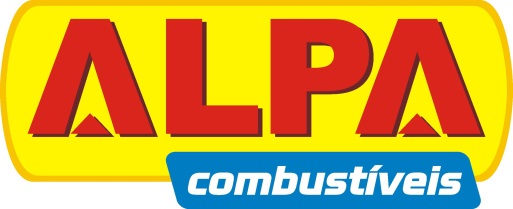 PESSOA FÍSICADADOS GERAISNOME:CPF:IDENTIDADE – RG:NATURALIDADE:ESTADO CIVIL:REGIME DE BENS:ENDEREÇO:BAIRRO:CIDADE:UF:CEP:TELEFONE:E-MAIL:SITE INTERNET:RELAÇÃO DE VEÍCULOS E PESSOAS AUTORIZADAS A ABASTECERPLACARENAVANVEÍCULOMOTORISTACPFREFERÊNCIAS COMERCIAISEMPRESA:EMPRESA:ENDEREÇO:ENDEREÇO:TELEFONE:CONTATO:TELEFONE:CONTATO:EMPRESA:EMPRESA:ENDEREÇO:ENDEREÇO:TELEFONE:CONTATO:TELEFONE:CONTATO:OBSERVAÇÕES: REFERÊNCIAS BANCÁRIASINSTITUIÇÃO BANCÁRIA:INSTITUIÇÃO BANCÁRIA:ENDEREÇO:ENDEREÇO:TELEFONE:CONTATO:TELEFONE:CONTATO:BENS PATRIMONIAIS – IMÓVEIS E MÓVEISDECLARAÇÃOAPROVAÇÃO DO CRÉDITOLIMITE DE CRÉDITO:DATA (dia/mês/ano):BENS IMÓVEISBENS IMÓVEISBENS IMÓVEISBENS IMÓVEISNº MATRICULADESCRIÇÃOVALORENDEREÇOBENS MÓVEISBENS MÓVEISBENS MÓVEISNº PLACADESCRIÇÃOVALORCPFFAZENDAOBSERVAÇÕES